ОБЩИНА САДОВО, ПЛОВДИВСКА ОБЛАСТ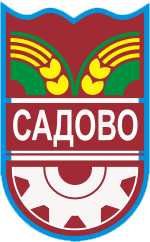 гр. Садово, ул. „Иван Вазов” № 2, тел.: 03118/2250; централа: 03118/2601; 2171e-mail: sadovo@sadovo.bg        ДО ОБЩИНСКИ  СЪВЕТ       САДОВО                        П Р Е Д Л О Ж Е Н И ЕОт  Димитър Бориславов Здравков – кмет на община СадовоОтносно:	Корекция на поименния списък за капиталови разходи за 2023 г.       Уважаеми Госпожи и  Господа,       На  основание Закона за прилагане на разпоредбите на ЗДБРБ за 2022 г., Закона за бюджета на държавното обществено осигуряване за 2022 г. и Закона за бюджета на НЗОК за 2022 г.  ,  ПМС 7 от 19.01.2023 г. за уреждане на бюджетните отношения през 2023 г.  и във връзка с чл.21, ал.1 , т.6 от ЗМСМА , предоставяме на Вашето внимание настоящият материал за корекция  поименния списък за капиталови разходи (прил.2 от  финансовите разчети за 2023 г.),  като предлагаме от остатък от целева субсидия за кап.разходи за 2022 г., обект „Ремонт на ул.21 в с.Богданица“  да се осигурят допълнителни 5521 лв. за обект „ОР на общински път Кочево – Караджово“ , 3740 лв. за обект „ОР на общинска сграда в с.Катуница“, 5165 лв. за обект „Земемерен GPS“ (дрон) , както и 10000 лв. за саниране на кметството в с.Чешнегирово . На основание чл.7 от Закона за прилагане на разпоредбите на ЗДБРБ за 2022 г., Закона за бюджета на държавното обществено осигуряване за 2022 г. и Закона за бюджета на НЗОК за 2022 г.  , предлагаме от остатъка на средства в държавните дейности за 2022 г. да се предвидят 385651 лв. за саниране на сградите на здравните служби в гр. Садово и с.Катуница ,  Центъра за социална рехабилитация и интеграция в с.Болярци, както и  за ремонт на избен етаж в сградата на „ОА“ за нуждите на гражданската защита .         Във връзка с гореизложеното , предлагаме следния проект за             Р Е Ш Е Н И Е Коригира финансови разчети за 2023 г. , както следва :-в „Прил.1“ – държавна  дейност :-намаля дейност „Здравни кабинети“, „Издръжка“ с 100316 лв.;-намаля дейност „Дневни центрове за лица с увреждания“, „Издръжка“ с 204085 лв.;-намаля дейност „ЦНСТ“, „Издръжка“ с 48074 лв. ;-намаля дейност „ЦСРИ“, „Издръжка“ с 33176 лв.;-увеличава дейност „ОМП“ , „Капиталови разходи“ с 81250 лв. ;-увеличава дейност „Др. дейности по здравеопазването“, „Капиталови разходи“ с 213154 лв.-увеличава дейност „Център за социална рехабилитация и интеграция“ , „Капиталови разходи“ с 91247 лв.-в „Прил.1“ – общинска дейност:- намаля дейност „Ремонт улици “ , „Кап.разходи“ с 24426 лв.;- увеличава дейност „ОА“, „Кап. разходи“ с 18905 лв.;-увеличава дейност „Ремонт на общ. пътища“ с 5521 лв. -в „Прил.2“ в раздел „Обекти, останали в наличности към 31.12.2022 г. и други в т.ч. , финансирани с общински приходи“ намаля обект „Ремонт на ул.21 в с.Богданица (остатък ц.с. 2022)” с 24426 лв. Увеличава обекти „ОР на общински път Кочево –Караджово ( остатък ц.с. 2022 г. )“ с 5521 лв.  , „ОР на общинска сграда в с.Катуница ( остатък ц.с. 2022 г.)“ с 3740 лв. . Създава нови обекти „ОР на кметство в с.Чешнегирово ( остатък ц.с. 2022 г.)  – 10000 лв.” , „Земемерен GPS (остатък ц.с. 2022 г.) – 5165 лв“ ,  „ОР на Здравна служба в гр. Садово – 134182 лв.“ , „ОР на Здравна служба в с.Катуница – 78972 лв.“ , „ОР на Център за социална рехабилитация и интеграция в с. Болярци – 91247 лв.“, „ОР на избена част  на ОА в гр.Садово за нуждите на гражданска защита – 81250 лв.“  . Изготвил-дир.”ОА”:                                       (Й.Ташев) С  уважение,                                       Кмет на община Садово:                                                      (Д.Здравков  )                            